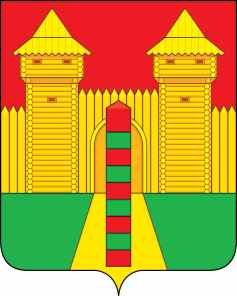 АДМИНИСТРАЦИЯ МУНИЦИПАЛЬНОГО ОБРАЗОВАНИЯ«ШУМЯЧСКИЙ РАЙОН» СМОЛЕНСКОЙ ОБЛАСТИРАСПОРЯЖЕНИЕот 22.06.2023г. № 159-р          п. ШумячиВ соответствии с Уставом муниципального образования «Шумячский район» Смоленской области1. Отменить распоряжение Администрации муниципального образования «Шумячский район» Смоленской области от 16.06.2023г. № 152-р «О передаче объекта».2. Контроль за исполнением настоящего распоряжения возложить на Управляющего делами Администрации муниципального образования «Шумячский район» Смоленской области И.В. Кулешову.			Об отмене распоряжения Администрации муниципального образования «Шумячский район» Смоленской области от 16.06.2023г.         № 152-р.Глава муниципального образования«Шумячский район» Смоленской областиА.Н. Васильев